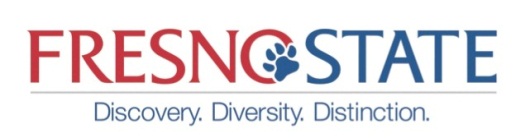 ARI IN-KIND MATCH VERIFICATIONIn-kind match is generally defined as a contribution, other than cash, donated or pledged, that originates from the gifting of the value of time, goods, services, equipment or other expendable property.  The value of the in-kind match must be determined by the donor, or authorized representative or a qualified third party and must be assessed at a “real” fair market value. In-kind match cannot be property of Fresno State, or have been used on a prior ARI project. ARI Project Director: 	ARI Project Name:							ARI Project Number: Donor/Agency Name: Mailing Address:								Phone Number:  Email Address:								Fax Number:  MATCH FUNDINGProvide a detailed description & dollar value of service, equipment, or products being contributed in support to the ARI project listed above.(Please attach a separate sheet if additional space is needed to fully detail the value of this match.)Print Name of Donor (Print)	      Date	  	Donor Authorized Signature                              Date        Project Director Approval                 Date		Foundation Grant Analyst		           DateCenter Director (if applicable)	      Date		Campus Coordinator or Dean 		          DateGuidelines for In-Kind MatchThe following in-kind documentation is required for ARI projects.  The Project Director is responsible for securing all documents to satisfy the in-kind match requirements from the contributorVerification requirements for services renderedTitle of project (if applicable)Individual’s name and job titleType of work performed within scope of the ARI projectNumber of hours to be workedActual rate of pay per hour or daily rate for work performedRate must be based upon actual pay rate, i.e., employed rate, self-employed rate or market value rateIf employer pays fringe benefits on employee, that figure can also be used as match.  The actual fringe benefit percentage rate should be included on documentationVerification requirements for equipment, products or other contributions:List the detail of the items(s) contributed including description, quantity, dollar value of each item with detail of how values were calculated Signature of Contributor-authorized signatory or designeeSignature of Project Director verifying the receipt of item(s)Fiscal Year ____/____$Fiscal Year ____/____Fiscal Year ____/____     $Total Match Funding$Item Description (donated supplies, equipment, or services)Value of donated itemsEstimated Delivery Date or Period of Performance